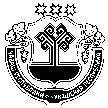 В соответствии с Федеральным законом от 06.10.2003г. №131–ФЗ «Об общих принципах организации местного самоуправления в Российской Федерации», постановлением Правительства Российской Федерации от 19.11.2014г. № 1221 «Об утверждении правил присвоения, изменения и аннулирования адресов» администрация Чуманкасинского сельского поселения Моргаушского района Чувашской Республики  п о с т а н о в л я е т:Перенумеровать жилой дом с кадастровым номером 21:17:000000:1486 находящийся на территории Чуманкасинского сельского поселения Моргаушского района Чувашской Республики ранее имевший адрес: Чувашская Республика, Моргаушский район, д.Одаркино, ул.Лесная, д.94, на местоположение: Чувашская Республика, Моргаушский район, Чуманкасинское с/пос., д.Одаркино, ул.Лесная, д.41. Контроль за исполнением настоящего постановления оставляю за собой.Постановление вступает в силу с момента его подписания.Глава Чуманкасинского сельского поселения                                                 Н.В. БеловЧУВАШСКАЯ РЕСПУБЛИКАМОРГАУШСКИЙ РАЙОНАДМИНИСТРАЦИЯЧУМАНКАСИНСКОГО СЕЛЬСКОГО ПОСЕЛЕНИЯПОСТАНОВЛЕНИЕДеревня Одаркино                                                        ЧĂВАШ РЕСПУБЛИКИ   МУРКАШ РАЙОНĔ	             ЧУМАНКАССИ ЯЛПОСЕЛЕНИЙĔНАДМИНИСТРАЦИЙĔЙЫШĂНУОтарккă  ялĕО перенумерации жилых домов, зданий и сооружений на территории Чуманкасинского сельского поселения